Опыт работы муниципального образования «Темкинский район» Смоленской области в сфере культурыВажнейшим направлением муниципальной социальной политики является управление сферой культуры, являющееся одним из приоритетных при оценке комфорта проживания граждан на территории муниципального образования. 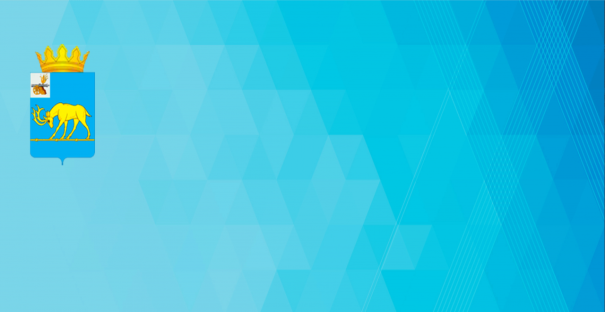 В Администрации муниципального образования «Темкинский район» Смоленской области, которую возглавляет Глава муниципального образования Сергей Анатольевич Гуляев, прекрасно понимают, что в современных условиях культура способна активно воздействовать и влиять на сферы общественной жизни, являясь действенным средством в формирования патриотических, гражданских качеств личности, толерантности, воспитания духовности и нравственности, стабилизации и гармонизации семейных и общественных отношений. Посредством реорганизации культуры Темкинского района было образовано муниципальное бюджетное учреждение культуры «Централизованная клубная система» (МБУК «ЦКС»), которое возглавила Ирина Николаевна Матлётова. Новую струю в работу учреждения внесли молодые специалисты, которые посредством современных технологий стали «выкладывать» на просторы интернета наиболее яркие мероприятия. Например, театрализованный концерт к 23 февраля 2020 года «Как девчонки в армию ходили» посмотрело более 16 тыс. человек.Учреждение имеет свой официальный сайт и страницы в социальных сетях: «ВКонтакте», «Одноклассники», «Инстаграм», «Ютуб». С апреля 2020 года в связи с эпидемиологической обстановкой работа в сфере культуры в Темкинском районе была переведена в режим онлайн. Администрация Темкинского района выделила помещение, приобрела музыкальную аппаратуру и аппаратуру для съемок, оказала помощь в создании канала «Культура ТВ Темкино». Только за 9 месяцев 2020 года выпущено в эфир 126 мероприятий с количеством просмотров более 400 тысяч.2020 год – год Памяти и славы в ознаменование 75-летия Победы в Великой Отечественной войне. Работники учреждения подготовили и выпустили в эфир: акции «Солдатский платок», «Свеча памяти», «Победная Катюша» (более 5 тыс. просмотров); литературно-музыкальные композиции «Фотография» и «22 июня ровно в 4 часа (более 3 тыс. просмотров); флешмоб «Голубь мира» (более 2 тыс. просмотров); видеоэкскурсию «Братские могилы Темкинского района» (более 2 тыс. просмотров); видеофильм «И помнит род людской» (более 3 тыс. просмотров); концертные программы (более 5 тыс. просмотров). Жители Темкинского района чтут свою историю и гордятся своими земляками, поэтому видеоэкскурсии по музеям и музейным уголкам Темкинского района вызвали огромный интерес у зрителей (более 12 тыс. просмотров).Поистине значимым и масштабным мероприятием стал II межрегиональный фестиваль народного творчества «Глубинкою жива Россия», посвященный народной артистке Марине Ладыниной - уроженке района. Фестиваль проходил в течение 5 дней по следующим номинациям «Вокал», «Хореография», «Художественное чтение», «Театрализация» (более 16 тыс. просмотров). Но особое место заняла программа «Она была актриса», посвященная творчеству Марины Ладыниной (более 4 тыс. просмотров). Пристальное внимание уделяется работе с детьми. Детские концертные программы, кукольные спектакли «Сказание о Петре и Февронии» и «Кот Барсик идет в школу», онлайн конкурсы «Здравствуй лето» и «А у нас Новый год» посмотрело более 50 тыс. зрителей. Мастер классы детского творческого кружка «Радуга творчества» посмотрело более 11 тыс. человек, мероприятия «Неделя добра» и «Письма с фронта» театрального кружка «Маски» - более 6 тыс. просмотров.Положительные отклики у населения вызвали мероприятия, посвященные: Дню семьи, любви и верности «Семейная рапсодия» (более 5 тыс. просмотров); Дню работников сельского хозяйства и перерабатывающей промышленности (более 6 тыс. просмотров); Дню матери (более 8 тыс. просмотров). Но самой просматриваемой программой стала игра «Где логика» ко Дню молодежи (более 41 тыс. просмотров), второй выпуск игры был посвящен Дню национальных культур (более 17 тыс. просмотров). Для молодежи велись прямые трансляции, одна из них «Квартирник» (1802 участника в прямом эфире).Работники культуры находятся в постоянном творческом поиске, ищут интересные формы подачи материала. Так, например, были сняты и смонтированы клипы ко Дню села Темкино, которые вошли в концертную программу «Здесь Родины моей начало» (более 11 тыс. просмотров). Особой популярностью пользуется программа «Стол поздравлений», которая выходит 2 раза в месяц (более 130 тыс. просмотров).В преддверии Нового года желающие смогли заказать видео поздравление от Деда Мороза для ребенка. На новогодний «Голубой огонек» были приглашены руководители организаций и предприятий Темкинского района, с которыми вели шуточный диалог, а исполнение музыкальных номеров местными солистами и вокальной группой «Пламя» - визитной карточкой Темкинского района, не оставило никого равнодушными (более 20 тыс. просмотров). Сделан специальный выпуск новогодних поздравлений от глав муниципальных образований поселений Темкинского района. В дни новогодних праздников вышел отдельный выпуск «Свет рождества» в рамках отчетного концерта группы «Пламя».Особый статус проводимым мероприятиям придают выступления Главы муниципального образования «Темкинский район» Смоленской области Сергея Анатольевича Гуляева. В планах работников культуры - новые задумки, над которыми уже начали работать. Это и реализация в рамках мероприятий Календаря «Партия добрых дел» акции «Мой выбор», где готовится серия видео материалов о предприятиях и организациях района. Проведена развлекательная игра «Однажды вечером в ДК», посвященная Дню студента, подготовлена серия репортажей «Масленичная неделя», работа над идеей о жизни района «Новостная сетка».Мы приглашаем всех заинтересовавшихся представленным опытом работы посетить сайты: МБУК «Централизованная клубная система» http://цкс-темкино.рф/; Администрация муниципального образования «Тёмкинский район» Смоленской области https://temkino.admin-smolensk.ru/; а также на страницах в соцсетях «Одноклассники.ru», «ВКонтакте», «YouTube», «Instagram».Подробный фотоотчёт размещён в разделе «Фотоальбомы»